2023ACADEMIC ACHIEVEMENT AWARD PROGRAM	Kong Chow Benevolent Association of Southern California will be offering Achievement Awards to the sons and daughters of its members who are graduating from Elementary School, Middle (Junior High) School and High School between January 2023 and June 2023.To be qualified for consideration, at least one parent (not grandparents) of the applicants must meet the following criteria with Kong Chow Benevolent Association of Southern California:Have consecutive membership for the past two years, 2021 and 2022, with membership fees paid by the due date, March 31st, of each year respectively, and currently a member in good standing, with current membership fee paid by the due date, March 31st, 2023.The awards are as follows:Elementary School Graduates will be awarded $100.Middle (Junior High) School Graduates will be awarded $100.High School Graduates will be awarded $100; however, applicants will not be awarded both a $100 Scholastic Achievement Award and a $500 College Scholarship concurrently.  ● Required Documentation ●A completed Achievement Awards Form.Elementary and Junior High School students must provide documentation of graduating or completion.High School students must provide photocopy of graduating diploma and transcript of their academic scholastic record (copy of downloaded record from school website is acceptable).	The Kong Chow Benevolent Association’s Academic Scholarship Committee will award qualified applicants based on their academic achievements.All applications with the required documents must be sent to the following address and postmarked on or before July 22nd, 2023: Academic Scholarship CommitteeThe San Gabriel Valley Academy
Attn: Curtis Jang / Scholarship
625 E Main St., Suite B
Alhambra, CA 918012023ACADEMIC ACHIEVEMENT AWARD APPLICATIONApplicant	     	     		                                                                                Last Name                                                      First Name                                                          Middle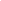 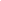                         Sex                                                        Age        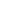 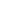 Address      	Telephone (       )      	                             Number and Street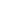 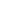 	              　              City                                                 State                         Zip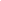 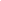 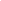 Date of Birth      	Place of Birth	     　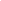 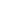 Name of Father      	     	     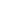  In English                                                    In Chinese (Important)		email address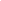 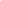 Name of Mother      	     	     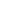  In English                                                    In Chinese (Important)	                email address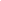 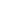 Address of Parents      		Telephone (       )      	                               Number and Street						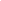 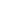 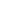 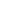 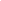 	                                                  City                                         State                            ZipGraduated from     ☐ Elementary School      ☐ Jr. High School      ☐ High SchoolName of School      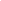 Date of Graduation      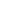 IMPORTANT NOTE:  Incomplete applications will be rejected by the scholarship committee.  There will be no recourse for reconsideration, therefore, be sure that you have submitted all document requested.  Rejection by the scholarship committee is final.Signature of Applicant  _______________________________________  Date ________________________                           2023ACADEMIC SCHOLARSHIP FUND**Kong Chow Benevolent Association of Southern California will award seven (7) $500.00 scholarships to the sons and daughters of its members.  The scholarships are for college students studying for a Bachelor's degree, a Master's degree or a Doctorate's degree.   All applicants must be full time students and have completed a year of study consisting of three quarters or two semesters of full time study and earned a 3.00 grade point average (GPA) or higher.  Recipients who had received a Kong Chow scholarship last year are eligible to apply again in alternate year.**All awards are given according to their achievements and written essay.  Minimum GPA does not guarantee an award.Also, high achieving high school graduates entering college may be considered for the award with proof of their matriculation and scholastic records.  Applicant must be enrolled in school full time at an accredited college or university in order to qualify for the scholarship award.  After all verifications have been completed, the award will be presented to the applicant.To be qualified for consideration, at least one parent (not grand-parents) of the applicants must meet the following criteria with Kong Chow Benevolent Association of Southern California:Have consecutive membership for the past two years, 2021 and 2022, with membership fees paid by the due date, March 31st, of the each year respectively, andCurrently a member in good standing, with current membership fee paid by the due date, March 31st, 2023.● Required Documentation ●High School Graduates who are entering college or college students must provide the following documents with their Kong Chow Benevolent Association Academic Scholarship Application: A completed Scholarship Application Form.Photocopy of High School Diploma and Grade Transcript of Scholastic Record; or Photocopy of    College Transcript of Scholastic Record (copy of downloaded record from school website is acceptable).Photocopy or print screen of 2023 Fall Quarter/Semester Letter of Admission for high school graduates entering college/university; or proof of readmission to college/university for college students who are reentering college/university.  All submission must show your name and college you are attending or admitted.Records of Community and Extracurricular Activities.Applicants will submit a brief essay based on topic as stated on Page 7 of 7 of this application form.  The best and most appropriate essay voted by the Scholarship Committee will receive a special prize in addition to the scholarship award.   The Kong Chow Benevolent Association’s Scholarship Committee will award the Scholarship based primarily on the Applicant’s Scholastic Achievement and written essay.  Additional consideration will be given for Worthy Community and Extracurricular Activities.  All decisions of the Committee for the awards are final.  All applications with the required documents must be sent to the following address and postmarked on or before July 22nd, 2023: Academic Scholarship CommitteeThe San Gabriel Valley Academy
Attn: Curtis Jang / Scholarship
625 E Main St., Suite B
Alhambra, CA 918012023ACADEMIC SCHOLARSHIP APPLICATIONLast Name       	First Name       	Middle       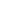 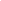 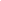                         Sex                                                      Age      	 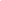 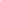 Date of Birth       	Place of Birth      	Email address      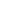 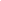 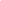 Address	     	Telephone (     	)      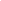 	                             Number and Street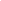 	                                                 City                                                                             State                                         Zip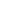 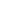 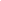 Name of Father      	     	      In English                                                        In Chinese (Important) 		     email address 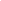 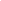 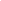 Name of Mother	     	     	      In English                                                        In Chinese (Important)	                    email address  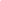 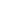 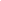 Address of Parents      		Telephone (       )                                               	                                             Number and Street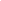 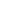 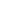 	                                             City                                                 State                          Zip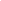 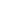 College or university attended:                           Name                                                                                              Date                                             Date                 	From       	To       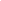 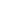              	From       	To                    	From       	To       College or University currently enrolled in        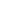 Will you be attending the same college or university?          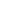     						         Yes or No If no, what college or university are you going to attend?         										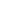 Your classification the current semester/quarter   	          ☐      ☐      ☐      ☐     ☐     				                                                                                                                       		    HS Sr.      Fr.        Soph.       Jr.        Sr.                                                                     Your upcoming classification the following semester/quarter   ☐      ☐      ☐      ☐     ☐                    		                                                                                                    	                Fr.      Soph.       Jr.         Sr.      Grad. School Expected date of graduation        	                              			                                                         Month	                                     Year                 Major in                                                    Minor in                                                         Planned registration (Number of units to be carried)	     	units; ☐ Per Semester  ☐ Per Quarter in	☐ Spring  ☐ Summer   ☐ Fall  ☐ WinterState briefly your title and role in an organization, membership, internship, clubs, extracurricular activities, volunteer work and honors: (Example: Boy/Girl’s Scout, ROTC, Police Cadet, YMCA, YWCA, non-profit/charity organization, fund raisers, etc.)                                                 Nature of Work                                                                            Organization                                  From                       To                 Previous Scholarship Awards (Please be accurate; it will be verified):                             Type of Award                                                Date Awarded       		  Type of Award                                  Date Awarded      For what profession or business are you preparing?     ________________________                                                                                                  Essay Topic: The new mission of Kong Chow Benevolent Association*At its inception in 1889 the Kong Chow Benevolent Association was established for a very clear purpose: To assist newly-arrived immigrants in finding accommodations, employment and camaraderie with other brothers and sisters from the same Four-County region of the Pearl River Delta in Guangdong Province, China.But times have changed.Instead of seeking wages building railroads, working as domestic help, or (later) toiling in a laundry service or waiting on tables in the local chop suey house, the descendants of those early immigrants, or more recently-arrived immigrants themselves, are much more likely to be college-educated professionals (often practitioners of medicine or law)  or venture capitalists, successfulinvestors, top-flight engineers or scientists.Given the notably reversed nature of social integration and interaction facing today's immigrants to the United States, Kong Chow Benevolent Association seeks to find new meaning, new relevance to thrive in this new environment. In short, it needs a new mission statement.In a well-worded, coherently developed essay of no more than 500 words, please write a new mission statement for the Association, supporting your suggestion with logic and examples both current and past.*Essays are weighed heavily if there are more applicants than there are awards. Please write your thoughts on a separate page if the space below is insufficient, typed or printed neatly in black or blue ink pen. Recipients will be selected on the basis of (a) grade point average; and (b) content and quality of written essay. Make sure to put your name on the essay.IMPORTANT NOTE: Incomplete applications will be rejected by the scholarship committee.  There will be no recourse for reconsideration, therefore, be sure that you have submitted all document requested.  Rejection by the scholarship committee is final.Signature of Applicant ______________________________________________ Date  _____________________        1.2.3.4.